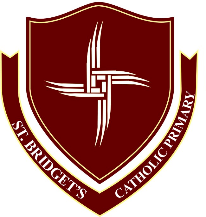 St. Bridget’s Catholic Primary School – School Performance Data 20187Children achieving a scaled score of 100 or more – End of Key Stage 2 ResultsFLOOR STANDARD = 65% therefore we have exceeded the national floor standard in all subjectsAverage ProgressAverage Scaled ScoreSt. Bridget’s Catholic Primary School – School Performance Data 2018 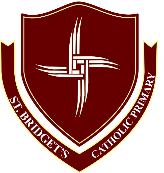 Key Stage 1 Results 2018Year 1 Phonics Results 2018Early Years Results 2018Children made excellent progress in Reception based on their low starting points. In reading 93% of children made expected or rapid progress; in writing 97% of children made expected or rapid progress; and in maths 93% made expected or rapid progress. Pupils Achieving Expected StandardPupils Achieving Expected StandardPupils Achieving Higher StandardPupils Achieving Higher StandardSchools’ Results2018National Average2018Schools’ Results2018National Average2018Reading84%75%29%28%Writing90%78% 6%20%Mathematics77%76%29%24%Grammar, Punctuation and Spelling81% 78%32%34%Reading, Writing and Maths combined74%64%3%10%Schools’ ProgressSchools’ ProgressSchools’ ProgressNational Floor Standard(Progress needs to be greater than)Compared to National Average201620172018National Floor Standard(Progress needs to be greater than)Compared to National AverageReading0.231.11.8-0.3Sufficient progress scoreWriting-1.080.30.7-1.3Sufficient progress scoreMaths-0.800.91.1-0.8Sufficient progress scoreSchool 2016National Average 2016School 2017National Average 2017School 2018National Average 2018Reading102103104104106105Grammar, Punctuation & Spelling103104105106106106Maths101103104104105104Working at Expected Standard +Working at Expected Standard +Working at Greater DepthWorking at Greater DepthSchool 2018National 2018School 2018National 2018Reading 74%75%19%26%Writing70%70%4%16%Maths74%76%4%22%School 2018National 2018Phonics Screening63%(*29% children with SEN)82%ReceptionReceptionReceptionReceptionReceptionReceptionReceptionReceptionGood Level of Development (GLD)Good Level of Development (GLD)ReadingReadingWritingWritingMathsMathsSchool2018National2018School2018National2017School2018National2017School2018National201759%71.5%66%77%59%73%69%77%